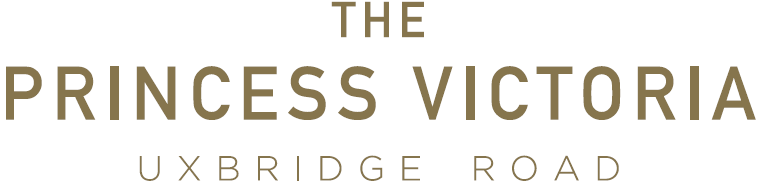 GIN & MIXERFind the perfect match for some of our favourite gins belowSilent Pool 			Fevertree Indian tonic 							6Brecon Botanicals 		Fevertree Indian tonic 							6.5King of Soho 			Fevertree Aromatic tonic 						7.5Hendricks 			Fevertree Elderflower tonic 						7Monkey 47 			Fevertree Indian tonic 							8Seedlip 108 (0% ABV) 	Fevertree Indian tonic 							5.5Hoxton			 	Fever Tree ginger ale							7.5Sipsmith Sloe 		Fever Tree lemon tonic							6.5Pothecary 			Fresh rosemary over ice						5.5Ki No Bi	 			Szechuen pepper over ice						7.5HOUSE COCKTAILSEighteen Twenty-Nine	Makar cask aged gin, bitters, sugar 				8.5	Victoria’s Secret		Beefeater gin, Aperol, lemon, sugar, egg white		8.5Bramble				Brockman’s gin, Crème de mure, lemon, sugar		8.5French 75			Beefeater gin, prosecco, sugar, lemon				8.5Sloe Collins			Plymouth sloe gin, vanilla syrup, lemon, soda		8.5CLASSIC COCKTAILS			Margarita			Tequila, triple sec, lime							8.5Espresso Martini 		Absolut vodka, espresso, Kahlua 					8.5			Negroni				Beefeater gin, Vermouth rosso, Campari			8.5Aperol Spritz 			Aperol, prosecco, soda 							6.5Bloody Mary			Absolut peppar, Bloody Mary mix				6.5		Mojito 				Havana club 3yr, lime, mint, soda 				8.5		NON-ALCOHOLIC COCKTAILSSeedlip Sour	 		Seedlip, cider vinegar, rosemary, egg white		6.5Espresso No-tini		Seedlip Spice 94, espresso						6.5Elderflower Spritz 		Elderflower, mint, cucumber, soda				2.7			Virgin Mary			Tomato juice, Bloody Mary mix					3.2	Virgin Mojito			Apple, lime, mint, soda							3.2	CHAMPAGNE & SPARKLING WINE					125ml	750mlVersetto Prosecco Extra Dry, Italy								6		29.5
Bolney Bubbly, West Sussex, England								7		35	
Gremillet Brut, NV, Champagne, France									40Perrier-Jouët Grand Brut, NV, Champagne, France							60Bollinger	, Special Cuvée, NV Champagne, France							70Perrier-Jouët Blason Rosé, NV, Champagne, France							85Ruinart, Blanc de Blancs, NV, Champagne, France							90Perrier-Jouët Belle Epoque 2011, Champagne, France						150WHITELIGHT, CRISP & DRY						175ml	250ml	500ml	750mlThe Rambler, South Africa						4.4		6.2		12.4		18.5Il Badalisc Pinot Grigio 2017, Italy					5.3		7.5		15		22.5Cape Heights, Chenin Blanc, 2017, S. Africa		5.1		7.2		14.4		21.5Le Duc de Mornay Picpoul de Pinet 2017, France	5.9		8.2		16.4		25.5Rag & Bone, Riesling, Eden Valley, 2016, Australia							29.5Nuovo Quadro, Gavi di Gavi, 2017, Italy									33AROMATIC & FRUIT DRIVEN				175ml	250ml	500ml	750mlJoie de Vigne, Marsanne & Verm, 2016, France		5.3		7.5		15		22.5Lasso Branco, 2015, Portugal					6.10		8.7		17.4		26Domain Vedhilan, Viognier, 2017, France									24.5Prunus, Dao Branco, 2016, Portugal										25.5Sepp, Grüner Veltliner, 2017, Austria										27Orballo, Albariño, Rias Baixas, 2016, Spain									28Fritz Willi, Riesling, Mosel, 2016, Germany									31SAUVIGNON								175ml	250ml	500ml	750mlThree Cheers Sauvignon Blanc, 2017, New Zealand	6.4		9.1		18.2		27Sixty Clicks, Sauv Blanc/Semillon, 2016, Australia							26Bottega Vinai, 2016, Italy												26Circumstance, Org & Biodynamic Stellenbosch, 2017, South Africa				27.5Pré Semelé, Les Chasseignes, Single Vineyard Sancerre, 2016, France			37.5CHARDONNAY							175ml	250ml	500ml	750mlDeakin Estate Chardonnay, 2017, Australia			6.5		9.2		18.4		27.5Chablis Jean-Marc Brocard, Organic, 2017, France							34Mâcon Charnay, Burgundy, 2017, France									29Thomas Morey, Chassagne-Montrachet, 2013, France						75Upper Barn, Chardonnay, Alexander Valley, 2014, California					90Vincent & Sophie Morey, Chassange-Montra, 1er Cru Caillerets, 2012, France		100ROSÉ							175ml	250ml	500ml	750mlSanvigilio Pinot Grigio Blush 2017, Italy			5.3		7.5		15		22.5
Domaine de la Vielle Tour, Provence, 2017 France	6.8		9.5		19		28.5Whispering Angel, Provence, 2017, France									38REDLIGHT, FRUITY & DRY						175ml	250ml	500ml	750mlThe Rambler Red, Italy							4.4		6.2		12.4		18.5		Angelo, Montepulciano d’Abruzzo, 2016, Italy		5.3		7.5		15		22.5The Last Stand Shiraz, 2017, Australia				5.3		7.5		15		22.5Sileni, Pinot Noir, Hawke’s Bay, 2017, New Zealand	6.8		9.5		19		28.5Montressor, Valpolicella, 2016, Italy										26.5SOFT, JUICY & EASY DRINKING			175ml	250ml	500ml	750mlValdemoreda, Tempranillo, 2016, Spain			5.1		7.2		14.4		21.5Lasso Tinto, 2014, Portugal					6.1		8.7		17.4		26	Morandé, Pionero Reserva, Merlot, 2016, Chile								24.5Finca La Colonia, Malbec, 2017, Argentina			5.8		8.3		16.7		25Big Top Zinfandel, 2016, California										22Prunus, Dao Tinto, 2015, Portugal										25.5Crozes-Hermitage, Syrah, Rhone, 2015, France								36FULL BODIED & RICH						175ml	250ml	500ml	750mlDecero, Single Vineyard, Malbec, 2016, Argentina	6.8		9.5		19		29.5Wandering Beeste, Syrah, Swartland, 2016, S.Africa							32Conde de Valdemar, Rioja Reserva, 2011, Spain								30The Owl & The Dust Devil, 2015, France									40THE CLASSICS							175ml	250ml	500ml	750mlShowdown Man w/ Axe Cab Sauv, 2015, California	6.1		8.7		17.4		26Promesa, Rioja Crianza, 2015, Spain				6.6		9.4		18.8		28Côtes du Rhône, Le Coteaux, Boutinot, 2015, France						27.5Val Sotillo Crianza, Ribera del Duero, 2014, Spain							36Chateau Tayac, Margaux, 2013, France									38Clos de la Cure, St Emillion Grand Cru, 2013, France							46Henri de Villamont, Gevrey-Chambertin, 2015, France						60Chateau Lagrange, St Julien, 2012, France									78Chateau Batailley, Pauillac, 2012, France									85Chateau Grand-Puy-Lacoste, 2008, France								95Chateau Langoa-Barton, St Julien, 2006, France							110DRAUGHT BEER & CIDER
Meantime London Pale Ale 4.3% 		5.6		Birra Moretti 4.6% 						5.6
Camden Hells 4.6% 				5.6		Guinness 4.1% 							5.2
Lagunitas IPA 5.5% 				6.1		Kronenbourg 1664 5% 						5.1	
Amstel 4.1% 					4.9		Mortimer’s Orchard Cider 5% 				5.1CASK ALE
Timothy Taylor’s Landlord 4.3% 		4.7		Weston’s Rosies Pig Cloudy Cider 3.8%			4.3	Please ask staff for information on our guest ale selection BOTTLED BEER
Erdinger Weisse (500ml) 5.3% 		6		Duvel 8.5% (330ml)  						6
Erdinger Weiss, Alk Frei (500ml) 		4		Crabbies (500ml) 4% 						5.6Sol (330ml) 4.5% 				4.4		Daura Damm Gluten Free 5.4% 				4.4Leffe Blonde (330ml) 6.6% 			5.1		CRAFT BEERFor our full selection of beer, which is ever changing please ask for a copy of our beer menu or pop along to the main bar to peruse our craft fridge.BOTTLED CIDER			
Wyld Wood Organic Cider 6% 		6		Rekordelig Wild Berries 4% 					5.6 
Rekordelig Strawberry & Lime 4%		5.6 		Rekordelig Passionfruit 4% 					5.6SOFT DRINKS
Fevertree Ginger Beer				2		Belvoir Elderflower Presse					2.8	Fevertree Ginger Ale 				2		Belvoir Organic Lemonade					2.8	Coke, Diet Coke					2.8SCOTCH WHISKY	Ballantine’s 					4		Monkey Shoulder 						5.5	Chivas Regal 12yo 				4.1		Bunnahabhain 12yo 						6.5Chivas Regal 18yo 				8		Glenfiddich 12yo 							5Glenlivet founders reserve 			5.2		Glenlivet 18yo, 43% 						9.5	Lagavulin 16yo 43% 				8.5		Laphroaig 10yo 							5.9Macallan Gold 10yo 				6		Balvenie Double Wood 12yo 					9Balvenie Double Wood 17yo 			13		Glenmorangie 10yo 						4.9IRISH WHISKEYJamesons 						4.1		Jamesons Caskmate 						4.8	Redbreast 12yo 					6.5			REST OF THE WORLDNikka Barrel 51.4%, Japan Blended 	7		Woodford Reserve Bourbon, USA, 43.3% 		5.5Makers Mark Bourbon, USA 45% 		5.5		Jack Daniels Single Barrel, USA, 45% 			7.5	Sazerac, Rye, USA, 45% 			4.1		Bulleit Bourbon, USA 						4